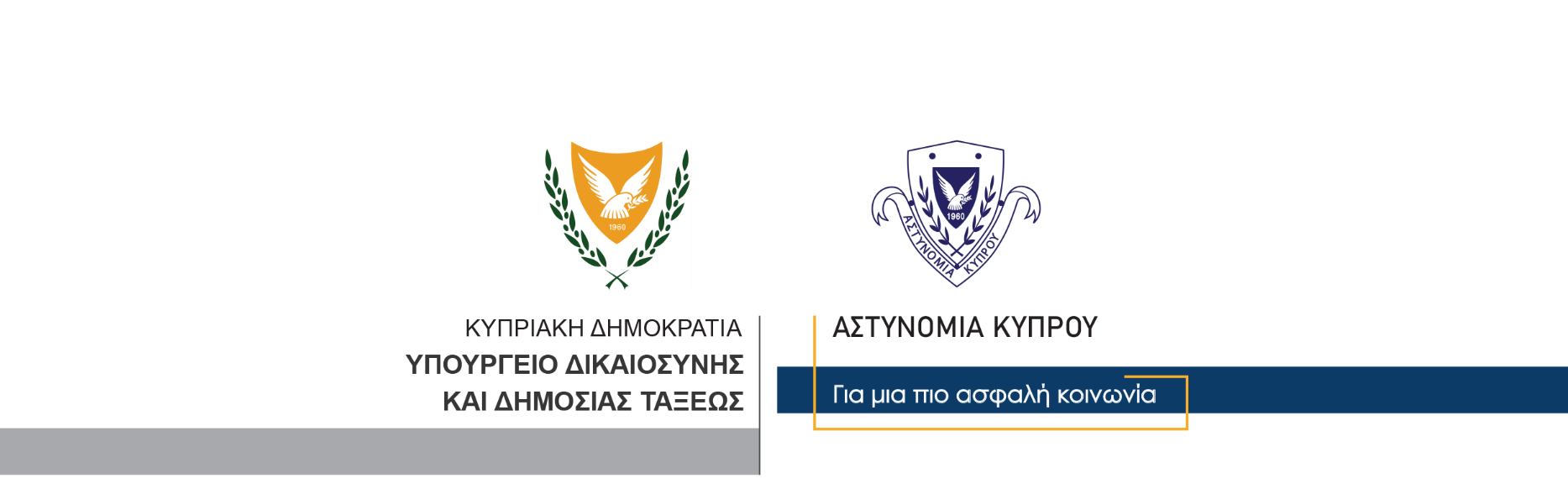 20 Δεκεμβρίου, 2023  Δελτίο Τύπου 4Σταμάτησε παράδοση ναρκωτικών, η Αστυνομία στην ΠάφοΚατασχέθηκαν πέραν των δύο κιλών κάνναβη – Συνελήφθη 23χρονοςΠοσότητα πέραν των δύο κιλών κάνναβης, κατάσχεσε χθες το απόγευμα η ΥΚΑΝ, στην Πάφο, μέλη της οποίας σταμάτησαν παράδοση ναρκωτικών και συνέλαβαν 23χρονο, για αυτόφωρο αδίκημα.Συγκεκριμένα, γύρω στις 4μ.μ. χθες, κατά τη διάρκεια σχετικής παρακολούθησης, μέλη της ΥΚΑΝ, εντόπισαν σε δρόμο της επαρχίας Πάφου δύο πρόσωπα τα οποία επέβαιναν σε αυτοκίνητο και μοτοσικλέτα, να ασχολούνται με την παράδοση ενός πακέτου.  Μόλις οι δύο αντιλήφθηκαν τους αστυνομικούς, άφησαν το πακέτο στο έδαφος και τράπηκαν σε φυγή.Ο οδηγός του αυτοκινήτου, ανέπτυξε ταχύτητα, με αποτέλεσμα το όχημά του να  συγκρουστεί με όχημα της ΥΚΑΝ και ακολούθως να διαφύγει. Ο οδηγός της μοτοσικλέτας, η οποία επίσης συγκρούστηκε με όχημα της Αστυνομίας, προσπάθησε να διαφύγει πεζός, με αποτέλεσμα να ανακοπεί από τα μέλη της ΥΚΑΝ, που τον ακολούθησαν.Όπως διαπιστώθηκε, πρόκειται για 23χρονο κάτοικο Λάρνακας, ο οποίος συνελήφθη για αυτόφωρο αδίκημα. Εντός της μοτοσικλέτας του εντοπίστηκε ποσότητα κάνναβης, μεικτού βάρους 19 γραμμαρίων. Από τη σκηνή παραλήφθηκε και το πακέτο, που επιχείρησαν οι δύο άνδρες να ανταλλάξουν, μέσα στο οποίο εντοπίστηκε ποσότητα κάνναβης μεικτού βάρους δύο κιλών περίπου.Εναντίον του 23χρονου εκδόθηκε δικαστικό ένταλμα σύλληψης δυνάμει του οποίου συνελήφθη και τέθηκε υπό κράτηση, για διευκόλυνση των ανακρίσεων. Την ίδια στιγμή η Αστυνομία συνεχίζει τις ενέργειές της για εντοπισμό του δεύτερου άνδρα.Ο 23χρονος οδηγήθηκε το πρωί σήμερα ενώπιον του Επαρχιακού Δικαστηρίου Πάφου, το οποίο εξέδωσε εναντίον του διάταγμα οκταήμερης κράτησης.Η ΥΚΑΝ (Επαρχιακό Κλιμάκιο Πάφου) διερευνά την υπόθεση. 		    Κλάδος ΕπικοινωνίαςΥποδιεύθυνση Επικοινωνίας Δημοσίων Σχέσεων & Κοινωνικής Ευθύνης